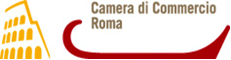 INVITO STAMPALa Camera di Commercio di Roma  presenta le linee guida del programma pluriennale 2016-2020Mercoledì 14 ottobre 2015 - ore 12                                                                                                              Camera di Commercio di RomaAula Giunta – Via de’ Burrò 147 – primo pianoRoma, 14 ottobre 2015 – Si terrà domani, nell’Aula della Giunta della Camera di Commercio di Roma in Via de’ Burrò 147, alle 12, una conferenza stampa per presentare le linee guida del programma pluriennale a favore di cittadini e imprese. Alla conferenza stampa interverrà il Presidente della CCIAA di Roma, Lorenzo Tagliavanti e saranno presenti i componenti della Giunta camerale. Ufficio Stampa Camera di Commercio di Roma - ufficiostampa@assetcamera.it - tel. 06 6781178